令和４年度　 第７３回東京都中学校バスケットボ－ル新人大会参加申込書　（男・女）令和　　年　　月　　日　　　　　　　　上記の生徒の出場を認めます。           学校長氏名　　　　　　　　　　　公　印　東京都中学校体育連盟バスケットボ－ル部　部長　　菅原　芳雄　　宛　＊コーチ、アシスタントコーチ欄の教員・外部はどちらかを○で囲んでください。    外部指導者は東京都中体連発行のADカードのコピーをこの申込書に添付すること。　＊登録していない選手は出場できません。出場する可能性があれば全員登録してください。    尚、部員の多い場合はコピ－してください。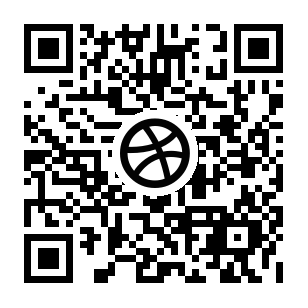 　＊本大会は１回戦より指名審判制で行ないます。　＊参加申し込み書は監督会議の受付で提出してください。＊生年月日は西暦で記入してください。学校名学校名監督監督教員・部活動指導員教員・部活動指導員教員・部活動指導員教員・部活動指導員教員・部活動指導員教員・部活動指導員コ－チコ－チ　　　　　　　　　　　　　　教員・部活動指導員・外部　　　　　　　　　　　　　　　　　教員・部活動指導員・外部　　　　　　　　　　　　　　　　　教員・部活動指導員・外部　　　　　　　　　　　　　　　　　教員・部活動指導員・外部　　　　　　　　　　　　　　　　　教員・部活動指導員・外部　　　　　　　　　　　　　　　　　教員・部活動指導員・外部　　　アシスタントコ－チアシスタントコ－チ　　　　　　　　　　　　　　教員・部活動指導員・外部　　　　　　　　　　　　　　教員・部活動指導員・外部　　　　　　　　　　　　　　教員・部活動指導員・外部　　　　　　　　　　　　　　教員・部活動指導員・外部　　　　　　　　　　　　　　教員・部活動指導員・外部　　　　　　　　　　　　　　教員・部活動指導員・外部マネ－ジャ－マネ－ジャ－                            教員・生徒　　　　　　　                            教員・生徒　　　　　　　                            教員・生徒　　　　　　　                            教員・生徒　　　　　　　                            教員・生徒　　　　　　　                            教員・生徒　　　　　　　氏  　　　　名学年身長生年月日氏　　　　 名学年身長生年月日